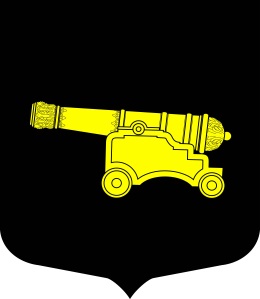 МУНИЦИПАЛЬНАЯ ПРОГРАММА«Военно-патриотическое воспитание граждан на 2023-2025 годы» Приложение № 9к Постановлению МАот 31.10.2022 № 20ПАСПОРТЦелевые показатели (индикаторы) программы:Основные мероприятия Программы на 2023 годОбъемы финансирования программы носят прогнозный характер и подлежат уточнению, исходя из возможностей бюджета и степени реализации мероприятий Программы. При отсутствии финансирования мероприятий могут переноситься либо сниматься. Решение о переносе сроков либо снятии принимается Местной Администрацией.ОСНОВНЫЕ МЕРОПРИЯТИЯ ПРОГРАММЫ НА 2024 ГОДОбъемы финансирования программы носят прогнозный характер и подлежат уточнению, исходя из возможностей бюджета и степени реализации мероприятий Программы. При отсутствии финансирования мероприятий могут переноситься либо сниматься. Решение о переносе сроков либо снятии принимается Местной Администрацией.Основные мероприятия Программы на 2025 годОбъемы финансирования программы носят прогнозный характер и подлежат уточнению, исходя из возможностей бюджета и степени реализации мероприятий Программы. При отсутствии финансирования мероприятий могут переноситься либо сниматься. Решение о переносе сроков либо снятии принимается Местной Администрацией.Наименование ПрограммыВоенно-патриотическое воспитание граждан на 2023-2025 годыОснование разработки Программы (наименование, номер и дата соответствующего нормативного акта)Федеральный закон от 06.10.2003 №131-ФЗ «Об общих принципах организации местного самоуправления в Российской Федерации», Закон Санкт-Петербурга от 23.09.2009 №420-79 «Об организации местного самоуправления в Санкт-Петербурге», Постановление Местной Администрации муниципального образования муниципального округа Литейный округ от 22.11.2018 г. №32 «Об утверждении Порядка разработки, реализации и оценки эффективности муниципальных программ муниципального образования муниципального округа Литейный округ».ЗаказчикМестная Администрация внутригородского муниципального образования муниципальный округ Литейный округОтветственные разработчики ПрограммыОбщий отдел Местной Администрации МО МО Литейный округСроки реализации программы2023-2025 годОсновные цели программы и задачи программыЦели программы:Воспитание гражданственности, высокого патриотического сознания, верности Отечеству.Повышение престижа службы в Вооруженных Силах РФЗадачи программы:Содействие в воспитании у молодого поколения любви и уважения к Отечеству;Формирование представления граждан о долге, мужестве, героизме;Подготовка допризывной молодежи к освоению  военных профессий и службе в Вооруженных Силах РФ; Поддержка и развитие молодежных инициатив, направленных на изучении истории Отечества, основ военного дела.Перечень основных мероприятий программы1. Организация взаимодействия органов местного самоуправления муниципального образования с учреждениями общего образования по вопросам военно-патриотического воспитания молодежи.2. Организация и содействие в проведении  муниципальных и районных олимпиад, конкурсов, патриотических акций, историко-патриотических игр, выездов в воинские части, уроков мужества, конференций посвященных памятным датам и дням воинской славы, а также участие в районных и городских мероприятиях.3. Организация мероприятий для допризывной молодежи и призывников округа в т.ч. оборонно-спортивные игры, патриотический слет, день призывника, экскурсионные туры по местам боевой славы, посещение тематических музеев.4. Мероприятия, проводимые молодежными организациями по памятным и праздничным дням воинской славы.5. Размещение материалов военно-патриотической направленности на стендах МО и в газете «Литейный округ».6. Вручение памятных подарков призывникам - жителям округа.Объемы и источники финансирования программы 1250 тыс. руб. из средств бюджета МО Литейный округ, в том числе:2023 год – 450 тыс. руб.2024 год - 400 тыс. руб. 2025 год - 400 тыс. руб. Ожидаемые конечные результаты реализации программыКонечными результатами реализации программы должны стать:Количество граждан, принимающих участие в реализации мероприятий патриотической направленности не менее 500 человек в год.Количество мероприятий по патриотической тематике.Дальнейшее развитие и совершенствование системы патриотического воспитания граждан на местном уровне.Сформировавшееся у граждан уважение к российской символике и историческим святыням Отечества, законности, нормам общественной и коллективной жизни, культурному и историческому прошлому России.Система организации контроля за реализацией ПрограммыКонтролирующие органы: Местная Администрация внутригородского муниципального образования муниципальный округ Литейный округ, Муниципальный Совет внутригородского муниципального образования Литейный округ.№
п/пНаименование показателяЦелевой индикаторЦелевой индикаторЦелевой индикаторЦелевой индикатор№
п/пНаименование показателяЕдиница измеренияКоличество Количество Количество №
п/пНаименование показателяЕдиница измерения2023 годПлановый периодПлановый период№
п/пНаименование показателяЕдиница измерения2023 год2024 год2025 год1Количество проведенных мероприятийед.9882Количество участников мероприятийчел.1000900900№Наименование мероприятийОбъемфинансирования Единица измеренияКоличествоСроки1 Мероприятие на базе действующей  войсковой части для допризывной молодежи округа «Один день в армии»120,0Чел.Кол-во10013 кв.2Участие в торжественных проводах призывников на военную службу. Приобретение памятных подарков.10,0Кол-во Чел.24Майоктябрь3Участие в работе призывной комиссии на территории муниципального образования. Оповещение допризывной молодёжи округа о призыве.Без финансированияРегулярно в течение года в период работы призывной комиссии4  Организация и проведение патриотической акции совместно с допризывной молодежью «Поздравь героя »(поздравление на дому)0,0Чел.Кол-во 1001Апрель-Май5 Организация и проведение  уроков мужества 
-День героев Отечества- Медали опаленные войной-Герои бронзою воспеты150,0Кол-во    Чел.3200Май, декабрьРазмещение на официальном сайте информации, посвященной Дню призывника, истории Литейного округа, материалов патриотической направленности0,0В течение года6 Изготовление печатной продукции.20,0Кол-во.500 экз.Март7. Проведение выездных  мероприятий патриотической направленности»             «Кронштадт- город воинской славы» Колпино- город воинской славы»150,0Кол-во.Чел.290Май,  июньИТОГО450,0450,0450,0№Наименование мероприятийОбъемфинансирования Единица измеренияКоличествоСроки1 Мероприятие  на базе действующей войсковой части «День призывника»130,0Чел.Кол-во10013 кв.2Участие в торжественных проводах призывников на военную службу. Приобретение памятных подарков.10,0 Кол-во Чел.24Майоктябрь3Участие в работе призывной комиссии на территории муниципального образования. Оповещение допризывной молодёжи округа о призыве.Без финансированияРегулярно в течение года в период работы призывной комиссии4  Организация и проведение патриотической акции совместно с допризывной молодежью «Поздравь героя »(поздравление на дому)0,0 Чел.Кол-во 1001Апрель-Май5 Организация и проведение  уроков мужества « Чтобы помнили» - ко Дню Победы- ко Дню Героев Отечества100,0Кол-во Чел.2100Май, декабрь6Размещение на официальном сайте информации, посвященной Дню призывника, истории Литейного округа, материалов патриотической направленности0,0В течение года7 Участие в торжественных мероприятия, посвященные Дню памяти и скорби.40,0июнь8 Изготовление печатной продукции.20,0Кол-во500 экз.Март9. Проведение экскурсионных программ патриотической направленности.100,0Кол-воЧел.290Май,  июньИТОГО400,0400,0400,0№Наименование мероприятийОбъемфинансирования Единица измеренияКоличествоСроки1Военно- патриотическая игра для допризывной молодежи « К защите Родины готов»160,0Чел.Кол-во20023 кв.2Участие в торжественных проводах призывников на военную службу. Приобретение памятных подарков.10,0Кол-во Чел.24Майоктябрь3Участие в работе призывной комиссии на территории муниципального образования. Оповещение допризывной молодёжи округа о призыве.Без финансированияРегулярно в течение года в период работы призывной комиссии4  Организация и проведение патриотической акции совместно с допризывной молодежью «Поздравь героя »(поздравление на дому)0,0 Чел.Кол-во 1001Апрель-Май5 Организация и проведение  уроков мужества « Чтобы помнили» ко  - ко Дню Победы- ко Дню Героев Отечества100,0Кол-во Чел.2100Май, декабрьРазмещение на официальном сайте информации, посвященной Дню призывника, истории Литейного округа, материалов патриотической направленности0,0В течение года6 Изготовление печатной продукции.30,0Кол-во500 экз.Март7. Проведение экскурсионных программ патриотической направленности.100,0Кол-воЧел.290Май,  июньИтого400,0400,0400,0